Publicado en Madrid el 24/11/2020 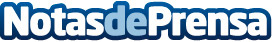 Allianz Partners lanza la campaña ‘Tu Viaje asegurado’, para devolver confianza a los viajerosEl objetivo de la campaña es proporcionar tranquilidad a todos los viajeros que necesiten desplazarse y apoyar al sector turísticoDatos de contacto:Irene Gallego Hernanz910481306Nota de prensa publicada en: https://www.notasdeprensa.es/allianz-partners-lanza-la-campana-tu-viaje Categorias: Nacional Viaje Turismo Seguros http://www.notasdeprensa.es